LesothoLesothoLesothoLesothoMay 2025May 2025May 2025May 2025SundayMondayTuesdayWednesdayThursdayFridaySaturday123Workers’ Day45678910111213141516171819202122232425262728293031Africa Day/ Heroes’ DayAscension DayNOTES: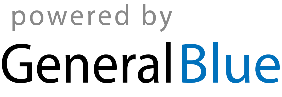 